TEHNISKĀ SPECIFIKĀCIJA Nr. TS 1304.005 v1 Brīdinājuma zīme "Bīstami, elektrība" 120 mm, iekštelpu/ Warning sign "Danger electricity" 120 mm, indoorNr./ NoApraksts/ DescriptionMinimāla tehniskā prasība/ Minimum technical requirementPiedāvātās preces konkrētais tehniskais apraksts/ Specific technical description of the offered productAvots/ SourcePiezīmes/ RemarksVispārīgā informācija/ General informationRažotājs (preces ražotāja nosaukums un preces ražotājvalsts)/  Manufacturer (name of the manufacturer of the product and the country of manufacturing of the product)Norādīt informāciju/ Specify1304.005 Bīstami, elektrība, 120 mm, uzlīme/ Danger electricity 120 mm, sticker  Norādīt pilnu preces tipa apzīmējumu/ Specify type referenceTehniskai izvērtēšanai parauga piegādes laiks (pēc pieprasījuma)/ Term of delivery of a sample for technical evaluation (upon request)Norādīt/ SpecifyStandarti/ StandartsAtbilstība standartam  LVS 446 “Ugunsdrošībai un civilajai aizsardzībai lietojamās drošības zīmes un signālkrāsojums” (izskats)/ Compliance with Standard LVS 446 “Safety signs and signal colouring used for fire safety and civil protection" (appearance)Atbilst/ CompliantAtbilstība standartam   ISO  9001. Kvalitātes pārvaldības sistēmas prasības. (izejmateriālam)/ Compliance with standard   ISO 9001. Requirements of the quality management system (raw materials)Atbilst/ CompliantVides nosacījumi/ Environmental conditionsDarba vides temperatūra/ operating ambient temperature; °C-35 / +40Uzstādīšanas temperatūra/ Installation temperature>+10 °CTemperatūras un mitruma izmaiņu izturīga, elastīga uzlīme. Materiālam un pārklājumam pēc uzstādīšanas ir jāsaglabā tā informatīvā funkcija vismaz 20 gadus/ Ambient impact (temperature variations and humidity) resistant, flexible sticker Material and coating shall maintain their information function for minimum 20 yearsJā/ YesTehniskā informācija/ Technical informationLīmplēves biezums(bez aizsargpapīra un līmes) , mm/ Adhesive film thickness(without protective paper and adhesive), mm≥ 0.07Materiāls kalandrēta vinila plēve/ Material laminated vinyl filmJā/ YesLīmplēves noturība, gadi/ Adhesive film resistance, years≥8Adhēzija/liptspēja metāla virsmai kg/cm/ Adhesion to metal surface, kg/ cm>0.7Izmēri 120x120x120 mm/ Size, 120x120x120 mmJā/ YesZīmes krāsojuma:Fons: dzeltens (RAL 1003 Signal Yellow), attēls - melns/ Sign colour background:Background: yellow (RAL 1003 Signal Yellow), image color - blackJā/ YesFona krāsu panāk ar atbilstošu toņa izejmateriāla - līmplēves izmantošanu/ The background colour is achieved by using the raw material, i.e. adhesive film of a corresponding colourJā/ YesSaderība (Adhēzija) ar cinkota metāla, krāsotām, plastikāta izstrādājumu  virsmām/ Adhesion to galvanised metal, painted, plastic surfacesJā/ YesIzejmateriāls identificējams ražotnē ar ražotāja uzlīmi - plēvi uz sagataves/  Raw materials can be identified at the production site by means of the manufacturer's sticker, i.e. film on a prepared baseJā/ YesMateriāls identificējams izgatavošanas gadu/  The material can be identified by year of manufacturing   Jā/ YesIespējamā krāsu izmaiņa  Produktam, ekspluatācijas laikā – 2 gados – 0%; 5 gados <10% / %/ Eventual colour change of the Product during operation - 2 years – 0%; 5 years <10%Jā/ YesInformatīvs attēls: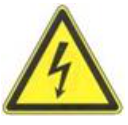 Atbilst/ Confirm